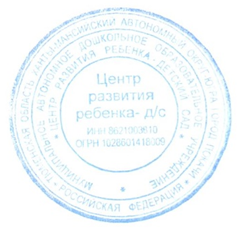 УтверждаюДиректор МАДОУ ЦРР-д/с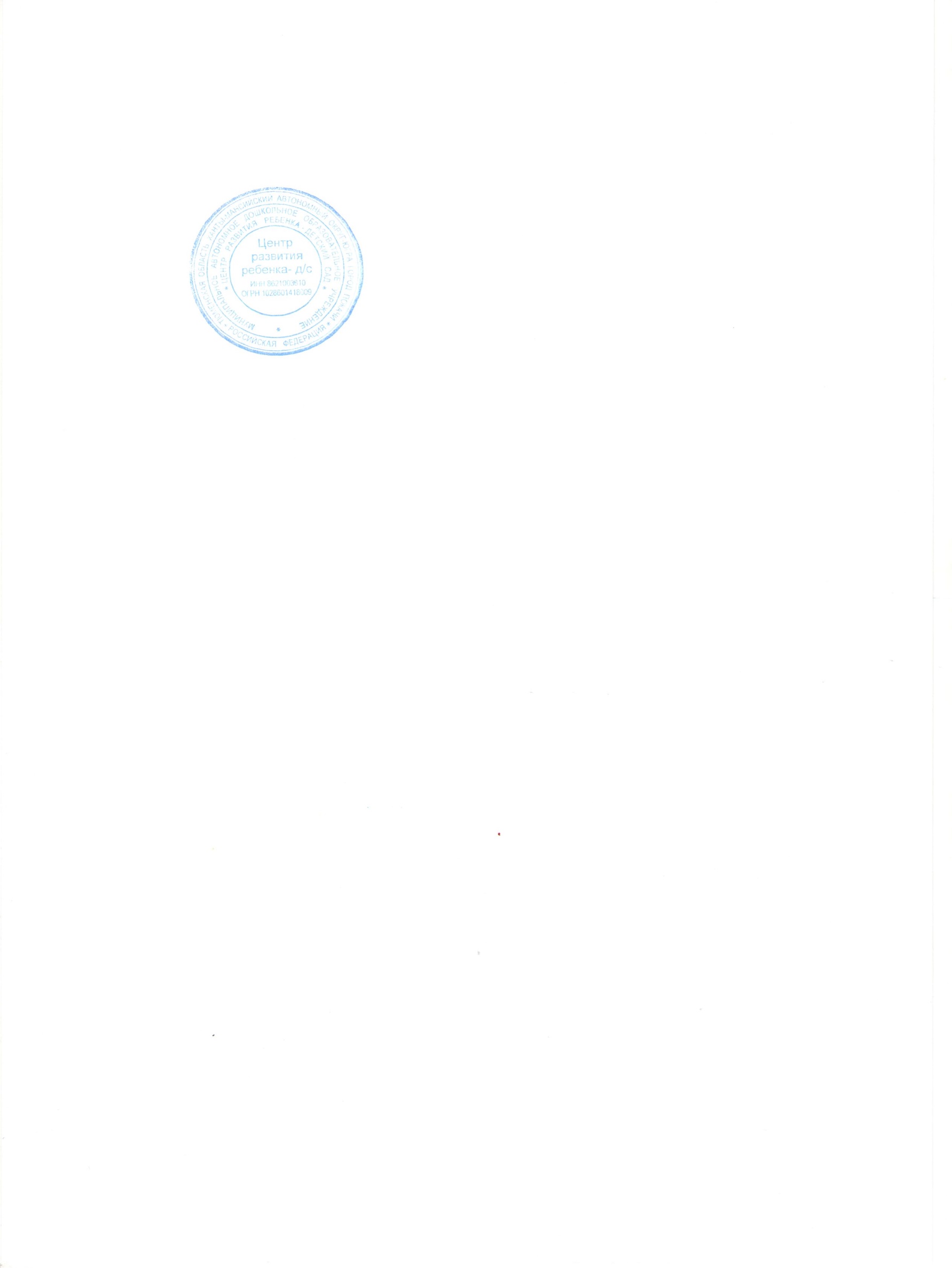 __________А.Л. РуцкаяПриказ от 20 сентября 2023 № 231-ОДГодовой календарный учебный график муниципального автономного дошкольного образовательного учрежденияЦентр развития ребенка – детский сад города Покачи на 2023-2024 учебный  годУчебный периодУчебный периодНедели Начало учебного года02октября 2023Окончание учебного года31 мая 2024Количество недель в учебном году 34Количество недель на реализацию дополнительной общеобразовательной программы дошкольного образования 32Учебный период02.10.2023 - 22.12.202312Праздничный период (новогодние, рождественские каникулы)25.12.2023 - 08.01.20241Учебный период09.01.2024- 31.05.202420